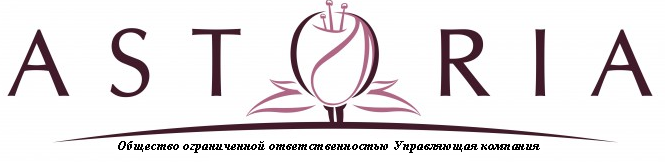 Задолженность собственников помещений за содержание и ремонт общедомового имущества и предоставление коммунальных услуг                                                                                                                      ул. Дальневосточная, 116  2 п. на 09.08.2022 г.Задолженность собственников помещений за содержание и ремонт общедомового имущества и предоставление коммунальных услуг                                                                                                                      ул. Дальневосточная, 116  2 п. на 09.08.2022 г.Задолженность собственников помещений за содержание и ремонт общедомового имущества и предоставление коммунальных услуг                                                                                                                      ул. Дальневосточная, 116  2 п. на 09.08.2022 г.Задолженность собственников помещений за содержание и ремонт общедомового имущества и предоставление коммунальных услуг                                                                                                                      ул. Дальневосточная, 116  2 п. на 09.08.2022 г.Задолженность собственников помещений за содержание и ремонт общедомового имущества и предоставление коммунальных услуг                                                                                                                      ул. Дальневосточная, 116  2 п. на 09.08.2022 г.Задолженность собственников помещений за содержание и ремонт общедомового имущества и предоставление коммунальных услуг                                                                                                                      ул. Дальневосточная, 116  2 п. на 09.08.2022 г.Номер квартирыНомер квартирыСумма задолженностиСумма задолженности313116 744,0816 744,0831/131/112 222,9912 222,9933333 612,933 612,933434135 470,37135 470,37363616 691,8316 691,8340409 850,939 850,9342426 271,986 271,9843434 699,624 699,62444485 129,5485 129,5445456 297,316 297,3147475 509,715 509,7148484 183,774 183,77Итого задолженностьИтого задолженность306 685,05306 685,05